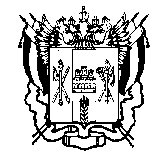 МИНИСТЕРСТВО ОБЩЕГО И ПРОФЕССИОНАЛЬНОГО ОБРАЗОВАНИРОСТОВСКОЙ ОБЛАСТИгосударственное  казенное общеобразовательное учреждение Ростовской области «Таганрогская специальная школа № 1»Отчёт о работе ГКОУ РО Таганрогская школа №1  по введению ФГОС НОО детей с ограниченными возможностями здоровья в 2015, первом полугодии 2016 года,  в рамках пилотной площадки Ростовской области.С 1 сентября 2014 года, в соответствии с Приказом министерства общего и профессионального образования Ростовской области № 490 от 25.07.2014 г. «Об организации работы по переходу на федеральные государственные стандарты начального общего образования детей с ограниченными возможностями здоровья» в ГКОУ РО Таганрогская школа №1 было организовано обучение учащихся подготовительного (первого дополнительного) и первого классов по новому образовательному стандарту (Федеральный государственный образовательный стандарт начального общего образования детей с ограниченными возможностями здоровья - ФГОС НОО). В 2015-2016 уч.г. обучение учащихся по ФГОС НОО продолжено в первых и втором классах.Созданная, в соответствии с Приказом № 82 от 28.07.2014г  Рабочая группа продолжила свою работу.       При выстраивании своей деятельности Рабочая группа взяла за основу план работы, состоящий из следующих разделов:- нормативное, методическое и аналитическое обеспечение введения ФГОС НОО;- финансово-экономическое и материально-техническое обеспечение введения ФГОС НОО;- организационное обеспечение введения ФГОС НОО;- кадровое обеспечение перехода на ФГОС НОО;- информационное обеспечение перехода ОУ на ФГОС НОО.      По организационно-методическому сопровождению организовано изучение требований ФГОС НОО, работа Методического и Педагогического советов школы по рассмотрению вопросов, касающихся введения новых стандартов.         Изданы приказы по школе:Приказ об утверждении плана-графика перехода начальных классов школы на ФГОС НОО. Приказ об утверждении формы договора о предоставлении общего образования государственным образовательным учреждением. Приказ о внесении изменений в Положение о системе оценок, формах и порядке проведения промежуточной аттестации.Приказ о переходе первых, второго классов школы на обучение по ФГОС НОО.Приказ об утверждении рабочих адаптированных образовательных программ на 2015 – 2016  учебный год. Приказ об утверждении программы внеурочной деятельности. Приказ об утверждении программы ОУ по повышению уровня профессионального мастерства педагогических работников. Приказ о проведении внутришкольного контроля по реализации ФГОС НОО. Приказ о внесении изменений в должностные инструкции учителя начальных классов, заместителя директора по УВР, курирующего реализацию ФГОС НОО, психолога, педагога дополнительного образования.Приказ об утверждении списка учебников и учебных пособий, используемых в образовательном процессе, перечень УМК.Разработаны локальные акты:Должностные инструкции учителя начальных классов.Положение о системе оценок, формах и порядке проведения промежуточной аттестации с указанием изменений и дополнений в свете ФГОС НОО.Положение о портфолио ученика начальных классов.Положение об адаптированной рабочей программе по отдельным предметам. и др.Разработана Адаптированная основная образовательная программа школы для обучения глухих, слабослышащих и позднооглохших обучающихся на всех уровнях обучения.Педагоги, работающие в первых и втором классах прошли курсы по переподготовке и повышению квалификации учителей по проблеме введения ФГОС НОО. Проведен анализ модельных заданий, позволяющих оценить метапредметные и личностные результаты освоения обучающимися ООП НОО; разработаны задания уровневого характера, входного, промежуточного и итогового контроля, позволяющие оценить метапредметные результаты освоения ООП обучающимися начальной школы; организована психолого-педагогическая диагностическая работа:- определены методики диагностики готовности детей к обучению в школе;- проведена входная и итоговая психолого-педагогическая диагностика в 1-х классах;- проведен анализ по результатам психолого-педагогической диагностики обучающихся 1-х, 2-х классов;- педагогами начата работа по отслеживанию динамики формирования УУД у младших школьников;- организовано психологическое сопровождение образовательного процесса в начальной школе.   Интенсивно проводится информационная работа с родителями учащихся по вопросам организации обучения детей по новым стандартам.  В сентябре 2015г. на  родительском собрании по теме «Федеральные образовательные стандарты начального общего образования» обсудили новизну стандартов, познакомили родителей с  образовательной программой школы, проведено анкетирование родителей и педагогов по вопросам введения ФГОС.  Анализированы условия и ресурсное обеспечение реализации образовательных программ НОО в соответствии с требованиями ФГОС. Два класса, где обучаются учащиеся первого и второго классов, работающих по ФГОС, были оснащены современным оборудованием: интерактивными досками, тестовым оборудованием, компьютерами, принтерами, оборудованием для слуховой работы, проведён интернет. Были приобретены  необходимые учебники и учебные пособия для учащихся первого и второго классов на 2015-2016 учебный год.Для успешной реализации ФГОС     необходимо:1. Продолжить оснащение учебных кабинетов начальных классов необходимым оборудованием в соответствии с требованиями   ФГОС.2. Продолжить формирование электронных ресурсов для обеспечения         деятельности учителей начальных классов.3. Продолжить приобретение специальных учебников, дидактических материалов.4. Продолжить обновление мебели в кабинетах.5. Продолжить работу по доработке адаптированной основной образовательной программы НОО.Выводы:Проделана большая работа в режиме эксперимента.Педагоги начальных классов школы знакомы и умеют применять на практике различные инновационные технологии.Необходимо продолжить работу по повышению качества образования, через внедрение в свою педагогическую практику актуальных педагогических технологий, ориентированных на системно – деятельностный подход в обучении.Повысить качество проектно-исследовательской деятельности учащихся.Использовать здоровьесберегающие технологии в учебном процессе с целью сохранения физического и психологического здоровья младших школьников.Необходимо осуществить эффективную и результативную организацию внеурочной деятельности в рамках сетевого взаимодействия и внутри учреждения.Директор школы						Жарова Т.А.